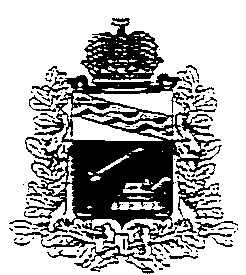 АДМИНИСТРАЦИЯГОРШЕЧЕНСКОГО РАЙОНАКУРСКОЙ ОБЛАСТИП О С Т А Н О В Л Е Н И Еот  19.07.2018 № 568Об утверждении перечня социально значимых и приоритетных рынков  и плана мероприятий (дорожной карты) по содействию развитию       конкуренции в Горшеченском районе Курской области на 2018-2019 годыВ соответствии с постановлением Администрации  Курской области от 19.08.2016 года №607-па «Об утверждении перечня социально значимых и приоритетных рынков  и плана мероприятий (дорожной карты) по содействию развитию       конкуренции в Курской области», Соглашением между  комитетом по экономике и развитию Курской области и Администрацией Горшеченского района Курской области о внедрении Стандарта развития конкуренции в Курской области от 3 ноября 2016 года, Администрация Горшеченского района Курской области                                               ПОСТАНОВЛЯЕТ:Утвердить прилагаемые:- перечень социально значимых и приоритетных рынков по содействию развитию конкуренции в Горшеченском районе Курской области;           - план мероприятий (дорожную карту) по содействию развитию конкуренции  на 2018-2019 годы в Горшеченском районе Курской области.      2. Структурным подразделениям Администрации Горшеченского района, ответственным за реализацию мероприятий по развитию конкуренции:      2.1.Организовать работу по своевременному выполнению плана мероприятий в соответствии с установленными сроками.      2.2. Предоставлять отчет об исполнении плана мероприятий в отдел экономики и труда Администрации Горшеченского района ежегодно в срок до 1 февраля года следующего за отчетным.       3. Контроль за исполнением настоящего постановления возложить на заместителя Главы Администрации Горшеченского района - начальника управления финансов Администрации Горшеченского района Дуракову Г.Н.       4.   Постановление  вступает в силу  с момента его подписания и подлежит размещению на официальном сайте муниципального образования «Горшеченский район».	         Глава Горшеченского района         Курской области                                                                             Ю.М. Амерев                                                                                     УТВЕРЖДЕНпостановлением АдминистрацииГоршеченского района Курской области                                                                           от   _________2018 г.   №___________           Перечень социально значимых и приоритетных рынков  по содействию развитию   конкуренции в Горшеченском районе               Перечень социально значимых рынков1. Рынок услуг дошкольного образования2. Рынок услуг жилищно-коммунального хозяйства3. Рынок розничной торговли4. Рынок услуг связи          Перечень приоритетных рынков  1.Рынок производства агропромышленной продукцииУТВЕРЖДЕНпостановлением АдминистрацииГоршеченского района Курской области от   ____________2018 г.   №___________№МероприятиеСрокРезультат / Вид документаИсполнитель1План мероприятий по содействию развитию конкуренции на территории Горшеченского района Курской областиПлан мероприятий по содействию развитию конкуренции на территории Горшеченского района Курской областиПлан мероприятий по содействию развитию конкуренции на территории Горшеченского района Курской областиПлан мероприятий по содействию развитию конкуренции на территории Горшеченского района Курской области1.1Комплекс мероприятий по содействию развитию конкуренции на территории Горшеченского района Курской области для социально  значимых рынковКомплекс мероприятий по содействию развитию конкуренции на территории Горшеченского района Курской области для социально  значимых рынковКомплекс мероприятий по содействию развитию конкуренции на территории Горшеченского района Курской области для социально  значимых рынковКомплекс мероприятий по содействию развитию конкуренции на территории Горшеченского района Курской области для социально  значимых рынков1.1.1Рынок услуг дошкольного образованияРынок услуг дошкольного образованияРынок услуг дошкольного образованияРынок услуг дошкольного образования1.1.1.2Заключение договоров о предоставлении частной организации или индивидуальному предпринимателю в пользование муниципального нежилого (встроенного) помещения на условиях муниципальной преференции (включение в договор обязательного условия предоставления фиксированного количества мест детям, зарегистрированным в муниципальной системе электронной очередности в качестве нуждающихся в устройстве в муниципальные дошкольные образовательные учреждения, с определением для них размера родительской платы, не превышающего уровень оплаты за присмотр и уход за ребенком в муниципальных дошкольных образовательных организациях муниципалитетов)2018 – 2019 годыПредоставление негосударственной организации или индивидуальному предпринимателю в пользование муниципального нежилого (встроенного) помещения на условиях муниципальной преференции /  Договоры о предоставлении частной организации или индивидуальному предпринимателю в пользование муниципального нежилого (встроенного) помещения на условиях муниципальной преференцииАдминистрация Горшеченского района (управление  строительства, архитектуры, ЖКХ, земельных и имущественных правоотношений, охраны окружающей среды, транспорта и связи)1.1.2Рынок услуг жилищно-коммунального хозяйстваРынок услуг жилищно-коммунального хозяйстваРынок услуг жилищно-коммунального хозяйстваРынок услуг жилищно-коммунального хозяйства1.1.2.1Обеспечение информационной открытости и подконтрольности жилищно-коммунального хозяйства на территории Горшеченского района2018- 2019 годыАдминистрация Горшеченского района (управление  строительства, архитектуры, ЖКХ, земельных и имущественных правоотношений, охраны окружающей среды, транспорта и связи)1.1.2.2Переселение граждан из аварийного жилого фонда2018- 2019 годыАдминистрация Горшеченского района, муниципальные образования поселений района1.1.2.3Создание условий для привлечения инвестиций путем предоставления в концессию объектов коммунальной инфраструктуры и размещение перечней объектов на официальных сайтах в информационно-коммуникационной сети «Интернет»2018- 2019 годыПовышение удовлетворенности жителей качеством оказанных услуг за счет передачи в управление частным операторам на основе концессионных соглашений объектов жилищно-коммунального хозяйства всех государственных и муниципальных предприятий, осуществляющих неэффективное управление.Администрация Горшеченского района, муниципальные образования поселений района1.1.3Рынок розничной торговлиРынок розничной торговлиРынок розничной торговлиРынок розничной торговли1.1.3.1Проведение мониторинга фактической обеспеченности населения торговыми площадями на 1000 жителей в Горшеченском районе2018- 2019 годыПовышение удовлетворенности населения качеством и доступностью торгового обслуживанияАдминистрация Горшеченского района Курской области (отдел экономики и труда)1.1.3.2Содействие расширению ярмарочной деятельности на территории Горшеченского района 2018- 2019 годыРазвитие конкуренции в сфере розничной торговли продовольственными товарамиАдминистрация Горшеченского района Курской области (отдел экономики и труда, отдел аграрной политики)1.1.3.3Реализация мер, направленных на обеспечение населения, удаленных и малонаселенных территорий услугами торговли2018- 2019 годыУлучшение обеспечения сельского населения социально значимыми товарамиАдминистрация Горшеченского района Курской области (отдел экономики и труда)1.1.4Рынок услуг связиРынок услуг связиРынок услуг связиРынок услуг связи1.1.4.1Согласование арендных ставок за пользование земельными участками при размещении объектов связи2018- 2019 годыУвеличение общей протяженности волоконно-оптических линий связи, расширение зоны покрытия сигналом связи, рост количества домохозяйств, имеющих возможность пользоваться услугами, представляемыми не менее чем двумя операторами связи и (или) провайдерами Администрация Горшеченского района (управление  строительства, архитектуры, ЖКХ, земельных и имущественных правоотношений, охраны окружающей среды, транспорта и связи))1.2Комплекс мероприятий по содействию развитию конкуренции в Горшеченском районе Курской области для приоритетных рынковКомплекс мероприятий по содействию развитию конкуренции в Горшеченском районе Курской области для приоритетных рынковКомплекс мероприятий по содействию развитию конкуренции в Горшеченском районе Курской области для приоритетных рынковКомплекс мероприятий по содействию развитию конкуренции в Горшеченском районе Курской области для приоритетных рынков1.2.1Рынок производства агропромышленной продукцииРынок производства агропромышленной продукцииРынок производства агропромышленной продукцииРынок производства агропромышленной продукции1.2.1.1Развитие малых форм предпринимательства в целях повышения конкурентоспособности сельскохозяйственной продукции 2018-2019 годыАдминистрация Горшеченского района (отдел аграрной политики)1.2.1.2Создание новых проектов в сфере овощеводства и садоводства с целью снять проблему импортозамещения по плодоовощной продукции в Курской области2018-2019 годыАдминистрация Горшеченского района (отдел аграрной политики)1.3Комплекс системных мероприятий, направленных на развитие конкурентной среды в Курской областиКомплекс системных мероприятий, направленных на развитие конкурентной среды в Курской областиКомплекс системных мероприятий, направленных на развитие конкурентной среды в Курской областиКомплекс системных мероприятий, направленных на развитие конкурентной среды в Курской области1.3.1Развитие конкуренции при осуществлении процедур государственных закупок. Разработка системного комплекса мероприятий, направленных на оптимизацию процедур государственных закупокРазвитие конкуренции при осуществлении процедур государственных закупок. Разработка системного комплекса мероприятий, направленных на оптимизацию процедур государственных закупокРазвитие конкуренции при осуществлении процедур государственных закупок. Разработка системного комплекса мероприятий, направленных на оптимизацию процедур государственных закупокРазвитие конкуренции при осуществлении процедур государственных закупок. Разработка системного комплекса мероприятий, направленных на оптимизацию процедур государственных закупок1.3.2Устранение избыточного государственного регулирования и снижение административных барьеровУстранение избыточного государственного регулирования и снижение административных барьеровУстранение избыточного государственного регулирования и снижение административных барьеровУстранение избыточного государственного регулирования и снижение административных барьеров1.3.2.1Организация предоставления в режиме «одного окна» государственных и муниципальных услуг, оказываемых на территории Горшеченского  района, в многофункциональных центрах предоставления государственных и муниципальных услуг2018 – 2019 годыУвеличение количества государственных и муниципальных услуг, оказываемых в режиме «одного окна» / Соглашение между многофункциональным центром предоставления государственных и муниципальных услуг и Администрацией Горшеченского районаАдминистрация Горшеченского района1.3.3Совершенствование процессов управления объектами государственной собственности области и ограничение влияния государственных предприятий на конкуренциюСовершенствование процессов управления объектами государственной собственности области и ограничение влияния государственных предприятий на конкуренциюСовершенствование процессов управления объектами государственной собственности области и ограничение влияния государственных предприятий на конкуренциюСовершенствование процессов управления объектами государственной собственности области и ограничение влияния государственных предприятий на конкуренцию1.3.4Обеспечение равных условий доступа к информации по реализации государственного имущества Курской области и ресурсов всех видов, находящихся в государственной собственностиОбеспечение равных условий доступа к информации по реализации государственного имущества Курской области и ресурсов всех видов, находящихся в государственной собственностиОбеспечение равных условий доступа к информации по реализации государственного имущества Курской области и ресурсов всех видов, находящихся в государственной собственностиОбеспечение равных условий доступа к информации по реализации государственного имущества Курской области и ресурсов всех видов, находящихся в государственной собственности1.3.4.1Размещение информации о реализации муниципального имущества Горшеченского района на официальном сайте Администрации Горшеченского  района2018 – 2019 годыИнформация в свободном доступе на официальных ресурсах органов местного самоуправления Администрация Горшеченского района, муниципальные образования поселения района2Проведение мониторинга состояния и развития конкурентной среды на рынках товаров и услуг Курской области по результатам реализации плана мероприятийПроведение мониторинга состояния и развития конкурентной среды на рынках товаров и услуг Курской области по результатам реализации плана мероприятийПроведение мониторинга состояния и развития конкурентной среды на рынках товаров и услуг Курской области по результатам реализации плана мероприятийПроведение мониторинга состояния и развития конкурентной среды на рынках товаров и услуг Курской области по результатам реализации плана мероприятий2.1Проведение опросов субъектов предпринимательской  деятельности, населения Горшеченского района об административных барьерах и состоянии конкурентной среды с целью мониторинга состояния и развития конкурентной среды на рынках товаров и услуг Горшеченского района.2018 – 2019 годыАналитический отчетАдминистрация Горшеченского района (отдел экономики и труда)3Повышение уровня информированности субъектов предпринимательской деятельности и потребителей товаров и услуг о состоянии конкурентной среды и деятельности по содействию развитию конкуренцииПовышение уровня информированности субъектов предпринимательской деятельности и потребителей товаров и услуг о состоянии конкурентной среды и деятельности по содействию развитию конкуренцииПовышение уровня информированности субъектов предпринимательской деятельности и потребителей товаров и услуг о состоянии конкурентной среды и деятельности по содействию развитию конкуренцииПовышение уровня информированности субъектов предпринимательской деятельности и потребителей товаров и услуг о состоянии конкурентной среды и деятельности по содействию развитию конкуренции3.1Размещение информации о деятельности по содействию развитию конкуренции и соответствующих материалов в сети ИнтернетРегулярно, по мере обновления информацииИнформация в свободном доступе в сети Интернет на официальном сайте Администрации Горшеченского района (http://gorshechr.rkursk.ru/) Администрация Горшеченского района (отдел экономики и труда)